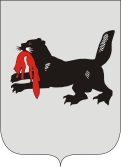 ИРКУТСКАЯ ОБЛАСТЬСЛЮДЯНСКАЯТЕРРИТОРИАЛЬНАЯ ИЗБИРАТЕЛЬНАЯ КОМИССИЯг. СлюдянкаО Порядке проведения жеребьевки между зарегистрированными кандидатами по распределению бесплатной печатной площади в муниципальных периодических изданиях на выборах депутатов Думы муниципального образования Слюдянский район седьмого созыва, главы Портбайкальского муниципального образования8 сентября 2019 годаВ соответствии с частью 6 статьи 79 Закона Иркутской области от 11 ноября 2011 года № 116-ОЗ «О муниципальных выборах в Иркутской области», на основании перечня, представленного Управлением Роскомнадзора по Иркутской области от 26 июня 2019 г. № 11120-05/38, Слюдянская территориальная избирательная комиссия Р Е Ш И Л А:1. Утвердить Порядок проведения жеребьевки между зарегистрированными кандидатами по распределению бесплатной печатной площади в газете «Славное море» МАУ «Объединённая редакция телевидения, радио, газеты «Славное море» Слюдянского района», газете «Байкальская газета» МКУ «Редакция газеты «Байкальская газета» г. Байкальска» на выборах депутатов Думы муниципального образования Слюдянский район седьмого созыва и главы Портбайкальского муниципального образования 8 сентября 2019 года (приложение).2. Провести жеребьёвку между зарегистрированными кандидатами по распределению бесплатной печатной площади 1 августа 2019 года в 15-00 часов в конференц-зале администрации муниципального района (г. Слюдянка, ул. Ржанова, 2).3. Определенный в результате жеребьёвки график распределения бесплатной печатной площади разместить на официальном сайте администрации муниципального образования Слюдянский район: http://www.sludyanka.ru/ в разделе «Избирательная комиссия», «Единый день голосования 8 сентября 2019 года».4. Разместить настоящее решение на официальном сайте администрации муниципального образования Слюдянский район: http://www.sludyanka.ru/ в разделе «Избирательная комиссия».Председатель комиссии                      		           	      Н.Л. ЛазареваСекретарь комиссии                                                                        Н.Л. Титова                                                    ПРИЛОЖЕНИЕ  к решению Слюдянской территориальной избирательной комиссииот 4.07.2019 г. № 100/778Порядок проведения жеребьевки между зарегистрированными кандидатами по распределению бесплатной печатной площади в муниципальных периодических изданиях на выборах депутатов Думы муниципального образования Слюдянский район седьмого созыва, главы Портбайкальского муниципального образования8 сентября 2019 годаНастоящим Порядком регулируется проведение жеребьевки по распределению между зарегистрированными кандидатами бесплатной печатной площади в  газетах «Славное море», «Байкальская газета» (далее – периодическое печатное издание) на выборах депутатов Думы муниципального образования Слюдянский район седьмого созыва и главы Портбайкальского муниципального образования 8 сентября 2019 года в соответствии с Федеральным Законом «Об основных гарантиях избирательных прав и права на участие в референдуме граждан Российской Федерации» (далее – Федеральный закон), Законом Иркутской области «О муниципальных выборах в Иркутской области» (далее – Закон Иркутской области), при проведении муниципальных выборов.1. Общие положения1.1. Редакции периодических печатных изданий с участием заинтересованных лиц проводят жеребьевку по распределению бесплатной печатной площади, предоставляемой кандидатам в данном периодическом печатном издании. В результате жеребьевки определяются даты безвозмездных публикаций агитационных материалов зарегистрированных кандидатов.1.2. В жеребьевке по распределению печатной площади, предоставляемых кандидатам, участвуют указанные кандидаты или их уполномоченные представители, в том числе по финансовым вопросам, уполномоченные представители избирательных объединений, доверенные лица, полномочия которых подтверждены соответствующим документом. В случае отсутствия при проведении жеребьевки представителя кандидата, в интересах этого кандидата, в жеребьевке участвует представитель периодического печатного издания. При проведении жеребьевки также имеют право присутствовать:– члены Слюдянской территориальной избирательной комиссии (далее ТИК) с правом решающего голоса и с правом совещательного голоса;– представители средств массовой информации.2. Распределение бесплатной печатной площади, предоставляемойредакцией периодического печатного издания2.1. На основании части 6 статьи 79 Закона Иркутской области жеребьевка по распределению бесплатной печатной площади для размещения предвыборных агитационных материалов кандидатами проводится редакцией периодического печатного издания с участием заинтересованных лиц после завершения регистрации кандидатов, но не позднее чем за 30 дней до дня голосования, то есть не позднее 8 августа 2019 года.2.2. Бесплатная печатная площадь распределяется между всеми кандидатами на равных условиях (равный объем предоставляемой печатной площади, одинаковое место на полосе, одинаковый размер шрифта и другие условия).2.3. Согласно части 3 статьи 79 Закона Иркутской области общий еженедельный объем бесплатной печатной площади, которую редакция периодического печатного издания предоставляет зарегистрированным кандидатам должен составлять не менее 20 процентов от общего объема еженедельной печатной площади соответствующего издания в период с 8 августа до ноля часов 6 сентября 2019 года. С учетом периодичности и выхода газет «Славное море», «Байкальская газета» бесплатная печатная площадь будет предоставляться кандидатам в выпусках от 15, 22, 29 августа, 5 сентября 2019 года.2.4. До начала проведения жеребьевки редакция периодического печатного издания представляет на всеобщее обозрение билеты для жеребьевки с информацией о дате выхода печатного агитационного материала в выпуске периодического печатного издания. Печатная площадь распределяется путем жеребьевки таким образом, чтобы каждый кандидат получил равный объем печатной площади. Участник жеребьевки выбирает билеты по своему усмотрению в количестве, определенном редакцией печатного издания. Содержащиеся в билетах сведения оглашаются и вносятся в протокол о распределении печатной площади (приложение к Порядку) представителем редакции периодического печатного издания. В соответствующие графы протокола вносятся фамилия, имя, отчество лица, участвующего в жеребьевке в интересах кандидата и ставится его подпись. Протокол о распределении печатной площади подписывают уполномоченный представитель редакции печатного издания, а в случае его присутствия – также представитель ТИК.2.5. Определенный в результате жеребьевки график распределения печатной площади публикуется в данном периодическом печатном издании либо доводится до сведения зарегистрированных кандидатов иным путем.2.6. Печатную площадь, высвободившуюся в соответствии с частью 13 статьи 79 Закона Иркутской области в результате отказа от использования печатной площади после проведения жеребьевки, редакция печатного издания вправе использовать по своему усмотрению.Приложение к ПорядкуПРОТОКОЛ ЖЕРЕБЬЕВКИпо распределению бесплатной печатной площади в газете__________________________ на выборах депутатов Думы муниципального образования Слюдянский район седьмого созыва8 сентября 2019 годаДата:_______                 Время_________   Место проведения г. СлюдянкаПредставители газеты ___________________:_______________________   _______________         _______________               (должность)                                        (подпись)	    (инициалы, фамилия)_______________________   _______________         _______________             (должность)                                          (подпись)	                             (инициалы, фамилия)Члены Слюдянской территориальной избирательной комиссии: _______________________   _______________         _______________               (должность)                                        (подпись)	    (инициалы, фамилия)_______________________   _______________         _______________             (должность)                                          (подпись)	                             (инициалы, фамилия)ПРОТОКОЛ ЖЕРЕБЬЕВКИпо распределению бесплатной печатной площади в газете______________________ на выборах главы Портбайкальского муниципального образования8 сентября 2019 годаДата:_______                 Время_________   Место проведения г. СлюдянкаПредставители газеты ____________________:_______________________   _______________         _______________               (должность)                                        (подпись)	    (инициалы, фамилия)_______________________   _______________         _______________             (должность)                                          (подпись)	                             (инициалы, фамилия)Члены Слюдянской территориальной избирательной комиссии: _______________________   _______________         _______________               (должность)                                        (подпись)	    (инициалы, фамилия)_______________________   _______________         _______________             (должность)                                          (подпись)	                             (инициалы, фамилия)Р Е Ш Е Н И ЕР Е Ш Е Н И Е  4  июля 2019 года№ 100/778 № п/пФИО кандидатаДата опубликования агитационного материалаФамилия и инициалы кандидата или представителя кандидата, участвующего в жеребьевкеПодпись кандидата или его представителя, участвующего в жеребьевке12345678910№ п/пФИО кандидатаДата опубликования агитационного материалаФамилия и инициалы кандидата или представителя кандидата, участвующего в жеребьевкеПодпись кандидата или его представителя, участвующего в жеребьевке12345678910